ROTINA DO TRABALHO PEDAGÓGICO (BERÇÁRIO I-B) - Profª JOYCE>    Data: 27/07 a 31/07 de 2020E.M.E.I. Municipal “Emily de Oliveira Silva”ATIVIDADE DOMICILIARSEGUNDA-FEIRATERÇA-FEIRAQUARTA-FEIRAQUINTA-FEIRASEXTA-FEIRA*** BERÇÁRIO I-B* VÍDEO: MÚSICA - BORBOLETINHAMÚSICA GRAVADA PELA PROFª JOYCEhttps://youtu.be/RUvTDgy3nk0(VOU POSTAR NO GRUPO)* ATIVIDADE PRÁTICA- ATIVIDADE COM TINTA:PEGUE UMA FOLHA E TINTAS PASSE NOS PÉS DE SUA CRIANÇA E CARIMBE OS DOIS PÉS JUNTOS E PASSANDO A TINTA PRETA OU MARROM NOS DEDINHOS DE SUA CRIANÇA FAÇA O CORPO DA BORBOLETA, SEMPRE CANTANDO ENTIMULANDO ALÉM DA SENSIBILIDADE TÁTIL DOS PÉS E DOS DEDOS DAS MÃOS, TAMBÉM A AUDIÇÃO E SE DIVIRTAM MUITO COM ESTA ATIVIDADE.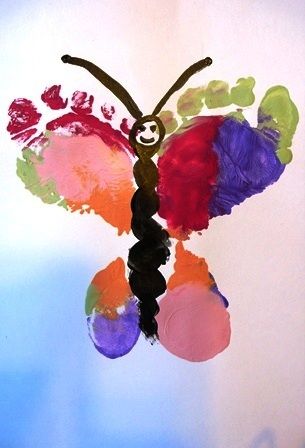 *** BERÇÁRIO I-B* VÍDEO: HISTÓRIA - SURPRESAS - AUDIOLIVROhttps://youtu.be/4xklXtKkTbU(VOU POSTAR NO GRUPO)* ATIVIDADE PRÁTICA- ALGODÃO NA GARRAFA PET:PEGUE ALGUMAS BOLINHAS DE ALGODÃO MOSTRE PARA SUA CRIANÇA COMO É MACIO, PASSE NO BRACINHO DELA DEPOIS ENSINE SUA CRIANÇA A COLOCAR BOLINHA POR BOLINHA NA GARRAFA PET. ESSA ATIVIDADE VAI TRABALHAR ALÉM DA COORDENAÇÃO MOTORA FINA DE SUA CRIANÇA, TAMBÉM A PERCEPÇÃO E ATENÇÃO.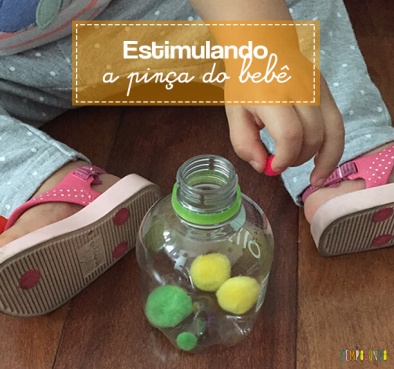 *** BERÇÁRIO I-B* VÍDEO: MÚSICA – BOLHAS DE SABÃO – GALINHA PINTADINHAhttps://youtu.be/EnzS35xpqao(VOU POSTAR NO GRUPO)* ATIVIDADE PRÁTICA- BOLHAS DE SABÃORELEMBRANDO ESSA ATIVIDADE QUE JÁ FIZEMOS, PEGUE UMA GARRAFA PET PARTA AO MEIO E FAÇA O BRINQUEDO PARA SUA CRIANÇA BRINCAR DE BOLHAS DE SABÃO.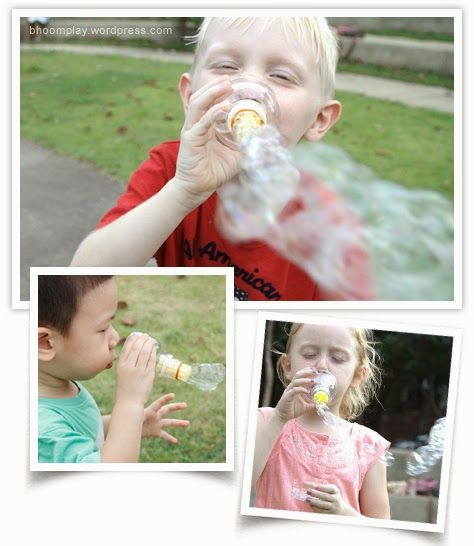 *** BERÇÁRIO I-B* VÍDEO: MÚSICA – ESTÁTUA – XUXAhttps://youtu.be/b1dYkXjj-1o(VOU POSTAR NO GRUPO)*ATIVIDADE PRÁTICA-  COLOCAR A MÚSICA, TOCAR E BRINCAR JUNTO COM SUA CRIANÇA DE ESTÁTUA, EXPLICANDO QUE NÃO PODE SE MEXER.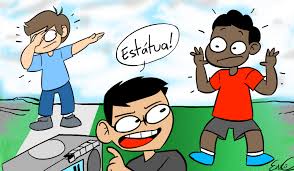 *** BERÇÁRIO I-B* VÍDEO: HISTÓRIA SARA DE 1 A 10 – AUDIOLIVROhttps://youtu.be/GnGGddSJpw0(VOU POSTAR NO GRUPO)* ATIVIDADE PRÁTICA- DEPOIS DE MOSTRAR O VÍDEO DA HISTÓRIA, CONTAR DE 1 A 10 MOSTRANDO OS DEDINHOS DE SUA CRIANÇA.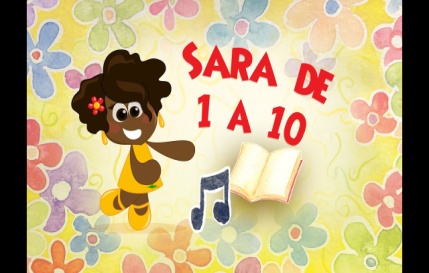 